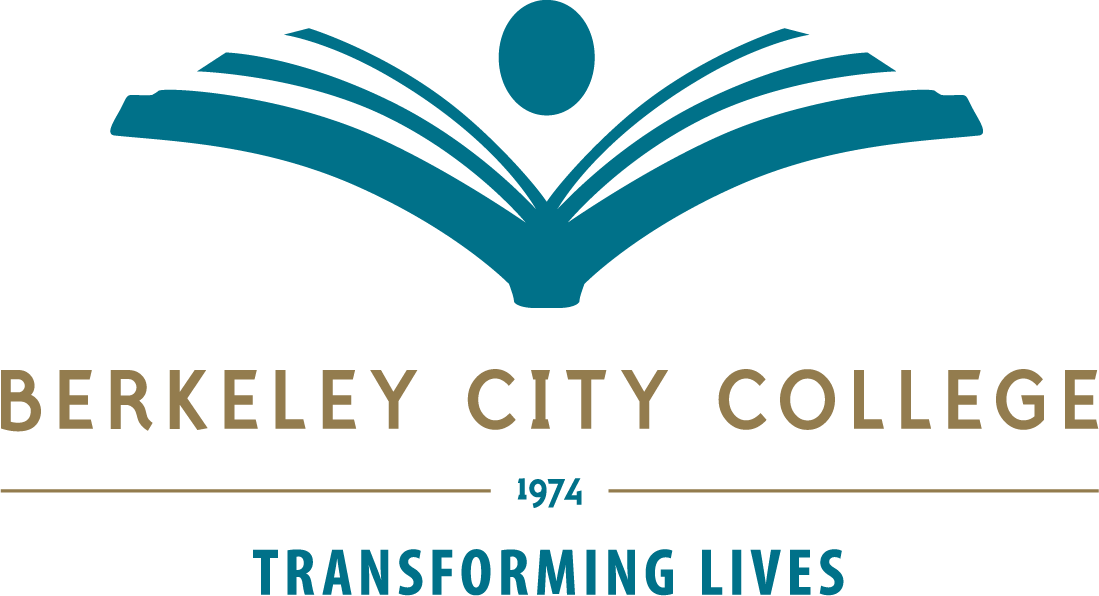 Technology Committee Agenda –  March 12, 2019Location: 451A	Time: 12:15p.m.-1:15p.m.Co-Chairs: R. Tomaneng, President and Mary Clarke-Miller Mission:  Berkeley City College’s mission is to promote student success, to provide our diverse community with educational opportunities, and to transform lives. The College achieves its mission through instruction, student support and learning resources which enable its enrolled students to earn associate degrees and certificates, and to attain college competency, careers, transfer, and skills for lifelong success.	Next meeting: April 18, 2019Tech Committee Members:Rowena Tomaneng, Mary Clarke-Miller, Kelly Pernell,Christopher Bernard, John Pang, Barbara Godoy, Felicia Bridges, Phoumy Sayavong, Joe Bay, Vincent Koo, Jeejun Bertuso, Siraj Omar, Joshua Boatright, Elissa Jaw Vision: Berkeley City College is a premier, diverse, student-centered learning community, dedicated to academic excellence, collaboration, innovation and transformation.Tech Committee meetings are open to the college community.TIMEAGENDA TOPICLEADERDESIRED OUTCOME12:15p-12:20pReview Agenda R. TomanengApprove Agenda 12:20p-12:30pReview Minutes from February 21, 2019 M. Clarke-MillerApprove Minutes12:30p-1:00pProgram Review & Technology Resources PrioritizationP. SayavongR. TomanengM. Clarke-MillerReview Resource Requests & Approve to bring forward to Colleg Roundtable1:00p-1:05pOne Peralta UpdateK. PernellShare Information1:05-1:15pCampus UpdatesV. KooJoe BayShare Information1:15pAdjourn MeetingR. Tomaneng